A.	ExperienceB.	Training and QualificationsC.	Knowledge and Understanding	(Applicants should be able to demonstrate knowledge and understanding of the following areas relevant to the post)D.	Personal Skills, Abilities and Competencies	Applicants should be able to provide evidence that they have the necessary skills and abilities requiredE.	Physical Requirements	Where the applicant/postholder has a disability every effort will be made to make reasonable adjustments to enable them to carry out the duties of the postF.       Legal IssuesG.       EqualitiesThis post was reviewed in Feb 2010.People Directorate:Children, Adults and FamiliesJob DescriptionPeople Directorate:Children, Adults and FamiliesJob Description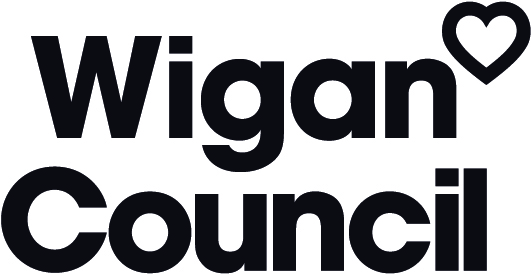 Post Title:Social WorkerSocial WorkerPosition Numbers:POS1040312, POS1040313, POS1040314, POS1040315, POS1040316 and POS1040317POS1040312, POS1040313, POS1040314, POS1040315, POS1040316 and POS1040317Reporting To:Practice ManagerPractice ManagerResponsible For:Ensuring the delivery of high quality and effective services to children and families including children at risk of harm and children in need.Ensuring the delivery of high quality and effective services to children and families including children at risk of harm and children in need.Liaising With:Children, young people and their families, a range of professionals, including fieldwork and support staff, health colleagues, statutory, private and voluntary organisations.Children, young people and their families, a range of professionals, including fieldwork and support staff, health colleagues, statutory, private and voluntary organisations.Hours of Work:37 hours per week37 hours per weekSalary/Wage Grade:G9G9Current Base:To be agreedTo be agreedDisclosure Level:EnhancedEnhancedMain (Core) DutiesOperational / Strategic Planning:To contribute in the implementation of the Management Action Plan and to contribute to any other strategic initiatives and planning documents as directed by the Practice Manager.Service Provision:To provide a high quality responsive service using all appropriate methods of social work intervention.To provide such a service within the agreed policies and procedures of the service.To be supervised for professional purposes by the Practice Manager or Deputy Practice Manager.To participate in a staff development and training programme which aims to enhance individual skills and create opportunities for professional development.To fulfil the service’s expectations in terms of record keeping and administration.To establish and maintain close working relationships with those responsible for the provision of other related services.To participate in the service’s workload management scheme.To participate in staff/team meetings and activities as and when required.To participate in a staff performance review scheme if appointed below salary spinal column point 30.To undertake and manage a workload consisting of a higher proportion of complex cases.To undertake specific projects and development work.To act as a practice supervisor for social work students.To act in a consultative capacity to other social workers.To undertake the responsibility of the lead role in joint working relationships.Provide a social work service to children and families, the service will include:Assessment of need and risk.Delivery of appropriate services to meet need.To promote preventative child care and social work.To undertake child protection duties as directed by the Practice Manager.To attend court as and when necessary.To carry out all statutory duties relating to children in care.To implement all aspects of child care policy e.g. family placement.To act as duty officer as designated by local management.To work within the Looked after Children system.HCPC RequirementsAs a registered social worker you will be responsible for upholding and promoting the high standards of the social work/social care profession outlined in the HCPC Codes of Practice. Service Development:To keep abreast of any new developments in policy, law and professional practice.To contribute to the overall development of services for children and their families.StaffingStaff development:If paid at Scp 30 or above then you will be expected to act as a practice supervisor for social work students.If paid at Scp 30 or above you will be expected to act in a consultancy capacity to other social workers.Quality Assurance:To ensure the delivery of high quality and effective services to Children in Need and their Families including Children Looked After, Children in Family Placements, young people in receipt of After Care support and Children with Disabilities.As a registered social worker you will be responsible for upholding and promoting high standards of the social work/social care profession outlined in the HCPC Codes of Practice.Management information & administration:Assist the Practice Manager with the implementation of the team plan.Marketing and Liaison:Assist the Practice Manager in developing joint working practice with other teams in CYPS.Assist the Practice Manager to maintain effective liaison with CYPS, Local Authority, other agencies, organisations and groups.Management of Resources:(Other than people)To have responsibility for computer information in terms of personally producing this information.Corporate responsibility:Actively promote anti-racist service delivery practice.Actively promote children’s rights and in particular the United Nations Convention on the Rights of the Child.Other Specific DutiesTo carry out the duties in the most effective, efficient and economic manner available.To continue personal development in the relevant areaTo participate in the staff review and development (appraisal) process.Safety Training Special Conditions of ServiceSpecial Conditions of ServiceWhere the postholder has a disability, every effort will be made to make reasonable adjustments to enable them to carry out the duties of the job.All holiday leave is to be taken in line with the requirements of the team/service.Where the postholder has a disability, every effort will be made to make reasonable adjustments to enable them to carry out the duties of the job.All holiday leave is to be taken in line with the requirements of the team/service.This job description is current at the date shown, but, in consultation with you, may be changed by the Principal to reflect or anticipate changes in the job commensurate with the grade and job title.People’s Directorate, Children, Adults & FamiliesPerson SpecificationPeople’s Directorate, Children, Adults & FamiliesPerson SpecificationPost TitleSocial Worker (Social Care)Social Worker (Social Care)Social Worker (Social Care)Position NumbersPOS1040312, POS1040313, POS1040314, POS1040315, POS1040316 and POS1040317POS1040312, POS1040313, POS1040314, POS1040315, POS1040316 and POS1040317POS1040312, POS1040313, POS1040314, POS1040315, POS1040316 and POS1040317EssentialDesirableSourceA = ApplicationI = InterviewR = ReferencesT = Task  /        ObservationP = PresentationExperience of a broad spectrum of services within the field of social work with children and families through previous experience as a qualified social worker or through training.        √A/I/RExperience of liaison in planning and operations with other agencies.   √A/I/RAssessment of need and the appropriate application of resources.        √A/I/RExperience of using IT.        √A/I/REssentialDesirableSourceCQSW, CSS or DipSW or equivalent qualification.√AHolds a current valid driving licence or can demonstrate the ability to travel as required using own or public transport in the most effective manner.√APost qualification or pre-qualification experience in a social work capacity.         √A/IWillingness to accept and participate in post qualification training.√IEssentialDesirableSourceKnowledge and understanding of relevant legislation with its implications for the delivery of social work services to children and families.         √A/I/RKnowledge and understanding of equal opportunity and anti-discriminatory practice.         √I/RAn understanding of and commitment to anti-oppressive practice.         √I/REssentialDesirableSourceThe ability to communicate both verbally and in writing.        √A/I/RThe ability to be self motivated and to work to a high level with appropriate supervision.        √I/RThe ability to communicate and build professional relationships with customers of the service on all matters.        √I/RTo be able to exercise highly developed interpersonal caring skills, in order to meet the very demanding needs of children, young people and their families.         √I/RTo be able to apply analytical and judgemental skills to analyse and interpret complex information or situations and to solve difficult problems or develop solutions or plans over the medium term.         √I/RTo be able to work to deadlines and re-organise the work to meet conflicting demands.    √I/RTo be able to deal effectively with emotional demands from people whose personal circumstances may cause them distress.         √I/RLegally entitled to work in the √A,IUphold and be willing to receive training in the Council’s Equal Opportunities Policies and Procedures.√AUphold the local democracy, public service and the principles of the Council.√A